                               CURRICULUM VITAE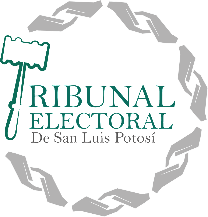 Datos del Servidor PúblicoEscolaridadExperiencia Laboral (tres últimos empleos)Trayectoria académica, profesional o laboralNombre del servidor(a) público(a):SANJUANA JARAMILLO JANTEClave o Nivel del puesto:4Denominación del Puesto:Secretaria de Estudio y CuentaÁrea de adscripción:PonenciaTipo de Trabajador:NombramientoDirección de las oficinas:Sierra Gador  116 Lomas 4ta sección San Luis PotosíTeléfono(s) extensión (es): 8 13 46 68 extensión 106Correo (s) Electrónico (s):--Nivel Máximo de estudiosTítulo de gradoCarrera genéricaMaestríaAbogadaInicioConclusiónEmpleo, cargo o comisión desempeñado/Denominación de la institución o empresaDel 12 de enero de 2015 al 10 de julio de 2015Secretaria de Estudio y Cuenta del Tribunal Electoral de San Luis PotosíDel 11 de julio de 2015 1 de mayo de 2008 al 30 de abril de 2018.al 11 de enero de 2015.Jefa de Instrucción Recursal Consejo Estatal Electoral y de Participación Ciudadana San Luis Potosí, S.L.P.Del 1 de octubre de 2018.al 26 de octubre de 2018Estancia Judicial en la Sala Superior del Tribunal Electoral del Poder Judicial de la Federación.Periodo (mes/año)Nombre o contenido temático/Instancia que lo impartió1997-2002LICENCIATURA EN DERECHOEn  de Autónoma de San Luis Potosí Facultad de DerechoTítulo y cédula2004-2006ESPECIALIDAD EN DERECHO PRIVADOEn  de San Luis Potosí, S.L.P. A través de  de Posgrado de  de Derecho 2004-2005Diploma y cédula2007-2008MAESTRÍA EN DERECHO En  de San Luis Potosí, S.L.P. A través de  de Posgrado de  de DerechoTítulo y cédula. De enero de 2014 a octubre de 2015.ESPECIALIDAD EN JUSTICIA ELECTORALEn el Centro de Capacitación de Judicial Electoral del Tribunal Electoral del Poder Judicial de la Federación.Concluida, DiplomaDe agosto 2013 a febrero de 2015MAESTRÍA EN DERECHO ELECTORALInstituto Prisciliano Sánchez, del Tribunal Electoral del Estado de JaliscoTítuloDe septiembre de 2017 a enero 2019MAESTRÍA EN DERECHO ELECTORAL, CON ORIENTACIÓN PROFESIONAL. MODALIDAD NO ESCOLARIZADAEscuela Judicial Electoral del Tribunal Electoral del Poder Judicial de la FederaciónConcluida. En trámite título.Del 21 mayo a 26 de noviembre de 2004DIPLOMADO EN ESTUDIOS JURÍDICOSEn Casa de la Cultura Jurídica de la Suprema Corte de Justicia de la NaciónEn San Luis Potosí, S.L.P. Diploma.14 de marzo al 7 de noviembre de 2005DIPLOMADO EN DERECHO CONSTITUCIONALEn Casa de la Cultura Jurídica de la Suprema Corte de Justicia de la Nación.  En San Luis Potosí, S.L.P. Diploma.De junio de  febrero de 2007DIPLOMADO EN INTRODUCCIÓN A LA FUNCIÓN JURISDICCIONAL (VIRTUAL)En el Consejo de la Judicatura Federal a través del Instituto de la Judicatura Federal. Diploma.De agosto a diciembre de 2008DIPLOMADO EN DERECHO ELECTORALOrganizado por la Suprema Corte de Justicia de la Nación, el Tribunal Electoral del Poder Judicial de la Federación, Instituto Federal Electoral, Consejo Estatal Electoral de Participación Ciudadana y la Universidad Autónoma de S.L.P. DiplomaDel 23 al 28 de enero de 2012Semana de Derecho Electoral 2012Tribunal Electoral del Poder Judicial de la FederaciónEn la Universidad Autónoma de San Luis Potosí. Constancia.Mayo 2012Taller de Argumentación y Elaboración de SentenciasCentro de Capacitación Judicial Electoral del Tribunal Electoral del Poder Judicial de la Federación; organizado en San Luis Potosí. Constancia.Junio 2013Taller de Argumentación y elaboración de SentenciasTribunal Electoral del Poder Judicial de la FederaciónConstancia.Agosto 2014I Semana de Derecho ElectoralPor el Tribunal Electoral del Poder Judicial de la Federación En la Universidad Autónoma de Derecho. ConstanciaFebrero de 2015.II Semana de Derecho ElectoralPor el Tribunal Electoral del Poder Judicial de la Federación En la Universidad Autónoma de Derecho. ConstanciaDel 21 de agosto al 15 de septiembre de 2017Curso de Sistema de Nulidades en Materia Electoral Tribunal Electoral del Poder Judicial de la Federación a través de la Escuela Judicial Electoral. ConstanciaDel 12 de noviembre al 14 de diciembre de 2018Curso de Introducción al Derecho ElectoralTribunal Electoral del Poder Judicial de la Federación a través de la Escuela Judicial Electoral. Constancia.Del 4 de febrero al 1 de marzo de 2019Curso de Sistema de Medios de Impugnación en Materia ElectoralTribunal Electoral del Poder Judicial de la Federación a través de la Escuela Judicial Electoral. ConstanciaDel 11 de febrero al 8 de marzo de 2019Curso del Modelo de Comunicación Política en MéxicoTribunal Electoral del Poder Judicial de la Federación a través de la Escuela Judicial Electoral. Constancia.Del 18 de febrero al 8 de marzo de 2019Curso de Blindaje ElectoralTribunal Electoral del Poder Judicial de la Federación a través de la Escuela Judicial Electoral. Constancia.Del 25 de febrero al 12 de abril de 2019Curso de Delitos ElectoralesTribunal Electoral del Poder Judicial de la Federación a través de la Escuela Judicial Electoral. Constancia.Del 25 de marzo al 26 de abril de 2019Curso del Modelo de Financiamiento y Fiscalización en MéxicoTribunal Electoral del Poder Judicial de la Federación a través de la Escuela Judicial Electoral. Constancia.Del 1 de abril al 3 de mayo de 2019Curso Candidaturas Independientes en MéxicoTribunal Electoral del Poder Judicial de la Federación a través de la Escuela Judicial Electoral. Constancia.Del 22 de abril al 17 de mayo de 2019Curso de Sistema de Nulidades en Materia Electoral Tribunal Electoral del Poder Judicial de la Federación a través de la Escuela Judicial Electoral. Constancia.Del 29 de abril al 24 de mayo de 2019Curso de Interpretación y Argumentación JurídicaTribunal Electoral del Poder Judicial de la Federación a través de la Escuela Judicial Electoral. Constancia.Del 6 al 24 de mayo de 2019Curso de Representación ProporcionalTribunal Electoral del Poder Judicial de la Federación a través de la Escuela Judicial Electoral. Constancia.Del 13 de mayo al 7 de junio de 2019Curso de Régimen Sancionador Electoral POS y PESTribunal Electoral del Poder Judicial de la Federación a través de la Escuela Judicial Electoral. Constancia.Del 13 de mayo al 21 de junio de 2019Curso de Justicia AbiertaTribunal Electoral del Poder Judicial de la Federación a través de la Escuela Judicial Electoral. Constancia.Del 20 de mayo al 14 de junio de 2019Curso Reglamento de EleccionesInstituto Nacional Electoral. Constancia.